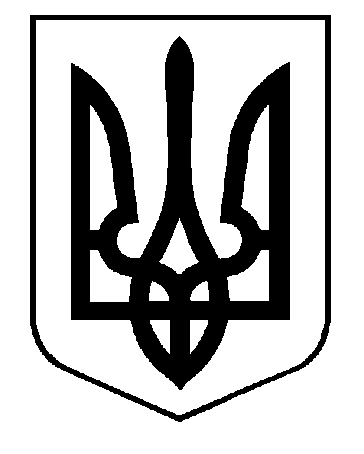 УКРАЇНАВИКОНАВЧИЙ КОМІТЕТСАФ’ЯНІВСЬКОЇ СІЛЬСЬКОЇ РАДИ ІЗМАЇЛЬСЬКОГО РАЙОНУ ОДЕСЬКОЇ ОБЛАСТІ РІШЕННЯ17 грудня 2021 року										 №  191Про затвердження графіку роботи магазину у с. Кам’янка Ізмаїльського району Одеської області по вул. Центральна, 71	Відповідно до ст. 30 Закону України «Про місцеве самоврядування в Україні»,  розглянувши та обговоривши заяву ФОП Третякової Кульжамілії Адилханівні, про затвердження графіку роботи магазину в селі Кам’янка Саф’янівської сільської ради Ізмаїльського району Одеської області по вул. Центральна, 71, виконавчий комітет Саф’янівської сільської ради Ізмаїльського району Одеської області ВИРІШИВ:Затвердити графік роботи магазину в с. Кам’янка Саф’янівської сільської ради Ізмаїльського району Одеської області по вул. Центральна, 71з 8.00.до 20.00 годинибез вихідних та перерви на обід.Зобов'язати ФОП Третякову Кульжамілію Адилханівну здійснювати торгівлю з дотриманням вимог чинного законодавства України, утримувати в належному санітарному стані прилеглу територію.Зобов’язати ФОП Третякову Кульжамілію Адилханівну оформити право користування земельною ділянкою.Контроль за виконанням даного рішення покласти на керуючого справами Саф’янівської сільської ради Суддю Вячеслава Михайловича.Саф’янівський сільський голова				          Наталія ТОДОРОВА